INDICAÇÃO Nº 3275/2016Sugere ao Poder Executivo Municipal reparo da iluminação pública, nas proximidades do nº 320 da Rua Eliete Madsen Rocha, no Conjunto Habitacional Roberto Romano. Excelentíssimo Senhor Prefeito Municipal, Nos termos do Art. 108 do Regimento Interno desta Casa de Leis, dirijo-me a Vossa Excelência para sugerir que, por intermédio do Setor competente, seja executada reparo da iluminação pública, nas proximidades do nº 320 da Rua Eliete Madsen Rocha, no Conjunto Habitacional Roberto Romano, nesta.Justificativa:Conforme reivindicação de moradores que residem próximo ao local, mais precisamente através do Sr. Rafael Abreu, solicitamos que a prefeitura execute melhorias da iluminação pública, ou seja, troca da lâmpada do poste de iluminação pública nas proximidades do nº 320 da Rua Eliete Madsen Rocha, no Conjunto Habitacional Roberto Romano, nesta, o que vem trazendo insegurança e transtornos aos moradores e demais munícipes que passam pelo local.Plenário “Dr. Tancredo Neves”, 31 de maio de 2.016.FABIANO W. RUIZ MARTINEZ“Pinguim”-vereador-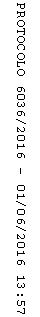 